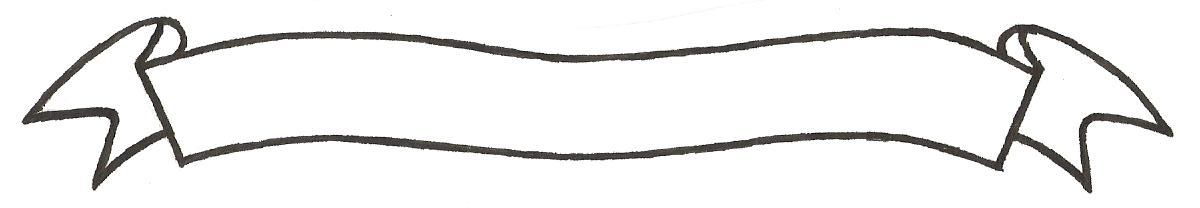 MERU UNIVERSITY OF SCIENCE AND TECHNOLOGYP.O. Box 972-60200 – Meru-Kenya. Tel: 020-2069349, 061-2309217. 064-30320 Cell phone: +254 712524293, +254 789151411 Fax: 064-30321Website: www.must.ac.ke  Email: info@must.ac.ke    University Examinations 2015/2016FIRST YEAR, FIRST SEMESTER EXAMINATION FOR THE DEGREE OF BACHELOR OF SCIENCE IN COMPUTER SCIENCE, BACHELOR OF SCIENCE IN COMPUTER SECURITY AND FORENSICS, BACHELOR OF SCIENCE IN COMPUTER TECHNOLOGY AND BACHELOR OF SCIENCE IN INFORMATION TECHNOLOGYCIT 3103:  FUNDAMENTALS OF INTERNET DATE: NOVEMBER 2015                                                                                     TIME: 2 HOURSINSTRUCTIONS: Answer question one and any other two questionsQUESTION ONE (30 MARKS)State the file extension for a html code before execution and after execution		(2 Marks)State three similarities between a telnet server and an FTP server.			(3 Marks)Explain the functions of the following protocols 						(2 Marks)Transmission Control Protocol (TCP)Hyper Text Transfer Protocol (HTTP)With the aid of an example identify the three parts of a URL Address			(6 Marks)Differentiate between the following terms						(6 Marks)Internet and World Wide WebVirtual ISP and a free ISPStatic and dynamic IP addressingExplain the functionality of the following internet components				(4 Marks)RepeatersBridgesRoutersGatewayWrite a HTML code to display the following table					(7 Marks)QUESTION TWO (20 MARKS)Explain how a Domain Name Server (DNS) works 					(6 Marks)Using an appropriate example, differentiate between a Check box and Radio button as used in Web design											(4 Marks)Explain the working of a search engine 							(4 Marks)State and explain three options for connecting computer to the internet			(6 Marks)QUESTION THREE (20 MARKS)Describe the function of a web browser and give two examples of a commonly used web browser												(4 Marks)Define the term URL and explain three types of URL’s 					(8 Marks)FTP was not designed to be a secure protocol – especially by today’s standards discuss four of its security weaknesses.									(8 Marks)QUESTION FOUR (20 MARKS)State and briefly explain any two types of tags use in HTML				(2 Marks)Highlight four factors to be considered when adding an image on your web		(4Marks)Define ICP/IP, state its purpose and briefly explain how it works			(6 Marks)Explain the procedure one needs to follow to know his/her Internet Service provider	(4 Marks)Differentiate between Internet Message Access Protocol (IMAP) and Post Office Protocol (POP3).												(4 Marks)QUESTION FIVE (20 MARKS)Write the HTML codes to display the form below					(10 Marks)With the aid of a well drawn diagram, differentiate between Internet, Extract and Internet (6 Marks)Differentiate  between tier 2 and tier 3 as used in Internet hierarchy			(4 Marks)